Конспект НОД по рисованию во второй младшей группеПодготовила Переплетчикова А.Э.Тема занятия: «Божья коровка».Программное содержание:  учить детей рисовать выразительный образ насекомого, продолжать учить создавать композицию на основе зеленого листочка, усовершенствовать технику рисования гуашью, умение объединять два инструмента рисования — кисточка и ватная палочка, развивать чувство формы и цвета, интерес к насекомым.Материалы: картинка божьей коровки, листы бумаги, вырезанные в форме листика и тонированные в зеленый цвет. Гуашь красная и черная. Кисточки и ватные палочки.Ход занятия: Ребята, посмотрите, кто у нас сегодня в гостях, (Показ картинки или игрушки). Узнаете? 
       Это божья коровка Мы часто встречались с божьими коровками во время прогулок. 
       Расскажите, какие они, божьи коровки? Нравятся ли вам? Почему? Как нужно вести себя при встрече с этим насекомым?Правильно нужно оберегать божьих коровок. Послушайте рассказ, написанный  Андреем Усачевым. В нем рассказывается история одной божьей коровки.   БОЖЬЯ КОРОВКА      Жила-была божья коровка. Вышла однажды она из своего домика и увидела яркое солнышко. И оно увидело божью коровку. Улыбнулось и пощекотало ее теплыми лучиками. А когда солнышко осветило спинку божьей коровки, то все увидели, что у нее нет пятнышек. Все насекомые в округе стали над ней посмеиваться. - Какая же ты божья коровка, если у тебя нет черных пятнышек, - говорили они.- Да ты просто красный жук, - вторили другие. Даже солнышко скрылось за тучи. И божья коровка заплакала, но тут солнышко снова выглянуло. Божья коровка перестала плакать, подставила солнышку личико, и они стали улыбаться друг другу.Давайте поможем божьей коровке найти черные пятнышки. Мы сейчас с вами нарисуем божью коровку с черными пятнашками. Согласны? Но сначала мы сделаем физкультминутку.Физкультминутка «Божьи коровки».Мы божьи коровки (прыжки) -Быстрые и ловкие (бег на месте)!По травке сочной мы ползем (волнообразные движения руками),А после в лес гулять пойдем (идем по кругу).В лесу черника (тянемся вверх) и грибы (приседаем)…Устали ноги от ходьбы (наклоны)!И кушать мы давно хотим (гладим животик)…Домой скорее полетим («летим» нас свои места)!Мы с тобой сейчас нарисуем на этом зеленом листочке (показ листочка) божью коровку. Вот такую. (Показ выполненного рисунка-образца).       Спинка у Божьей коровки какой формы? Круглой. А какого цвета? Красного. Красную спинку удобно рисовать кисточкой.      Закрашивая спинку, помните, что кистью водим легко, только в одну сторону.       Затем кисточку тщательно промойте в одной воде, прополощите в другой и обмакните ворс кисточки о салфетку. Мы рисуем гуашевой краской, а она не любит лишнюю воду. Теперь обмакните ворс кисточки в черную краску и нарисуйте голову Божьей коровки полукруг. Закрась его.      Нарисуйте на голове усики. Сколько их? Два усика — две маленькие прямые линии. Спинку Божьей коровки разделим пополам линией черного цвета. Ведите линию самым кончиком ворса кисточки.       Какого цвета у Божьей коровки точечки? Черного? Сколько их? Шесть. Чем будет удобнее рисовать точечки? Ватной палочкой.       Нарисуй три точечки с одной стороны и три с другой.       Какая красивая Божья коровка получились у тебя. Как настоящая, живая Божья коровка. Молодец!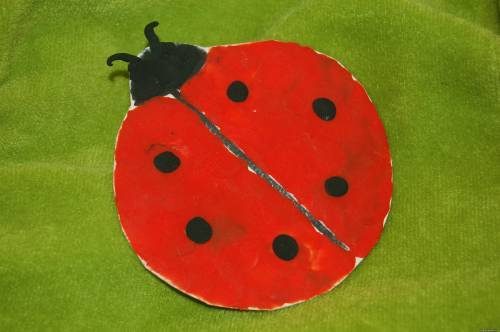 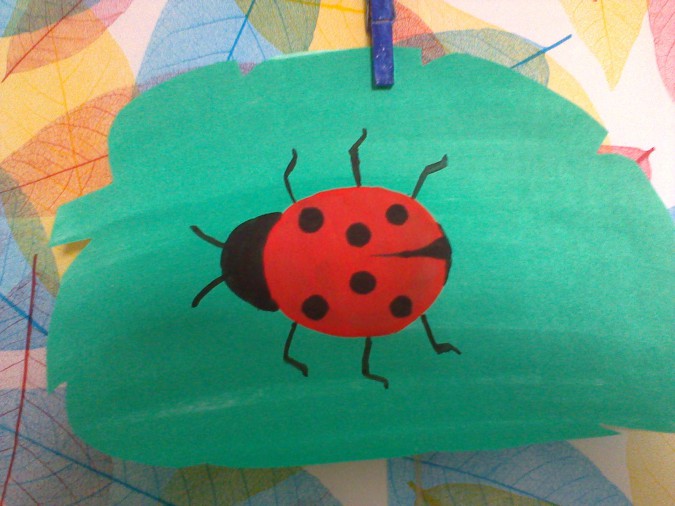 